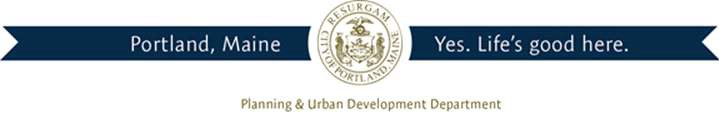 Director of Planning and Urban DevelopmentJeff LevineJanuary 14, 2014LONGFELLOW SQUARE104 GRANT ST PORTLAND, ME 04101Inspection Services, DirectorTammy M. MunsonCBL: 055 E039001Located at: 188 STATE STCertified Mail 7013 1090 0002 1737 6670To whom it may concern, An evaluation of the above-referenced property on  01/14/2014 shows that the structure fails to comply with  Chapter 6.Article V. of the Code of Ordinances of the City of Portland, The Housing Code. Our office continues to receive complaints regarding the state of the rear of the building and parking lot. Trash, debris and discarded cigarette butts continue to be a major issue. This is a notice of violation pursuant to Section 6-118 of the Code. All referenced violations shall be corrected immediately. A re-inspection of the premises will occur on 1/21/2014, at which time compliance will be required. Failure to comply will result in this office referring the matter to the City of Portland Corporation Counsel for legal action and possible civil penalties, as provided for in Section 1-15 of the Code.This constitutes an appealable decision pursuant to Section 6-127 of the Code.Please feel free to contact me if you wish to discuss the matter or have any questions.Please be advised that the Portland City Council has amended the Building regulations to include a$75.00 re-inspection fee. This violation will automatically cause a re-inspection at no charge. If there are any subsequent inspections, however, the $75.00 fee will be assessed for each inspection.Sincerely,Chuck FagoneCode Enforcement Officer(207) 874-8789